Visit California News & Events	April 12, 2018http://www.visitcalifornia.com/ca/attraction/8-great-learning-vacations-california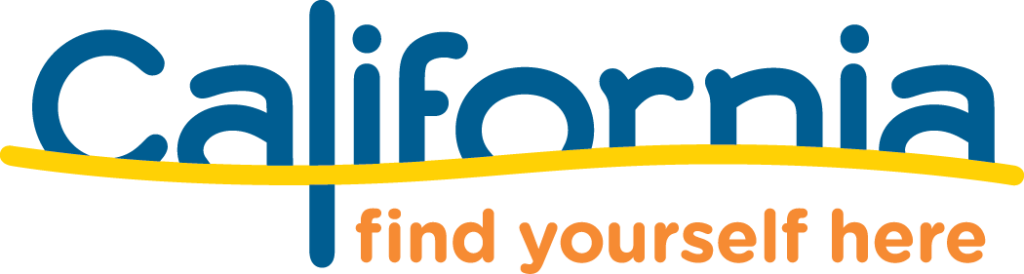 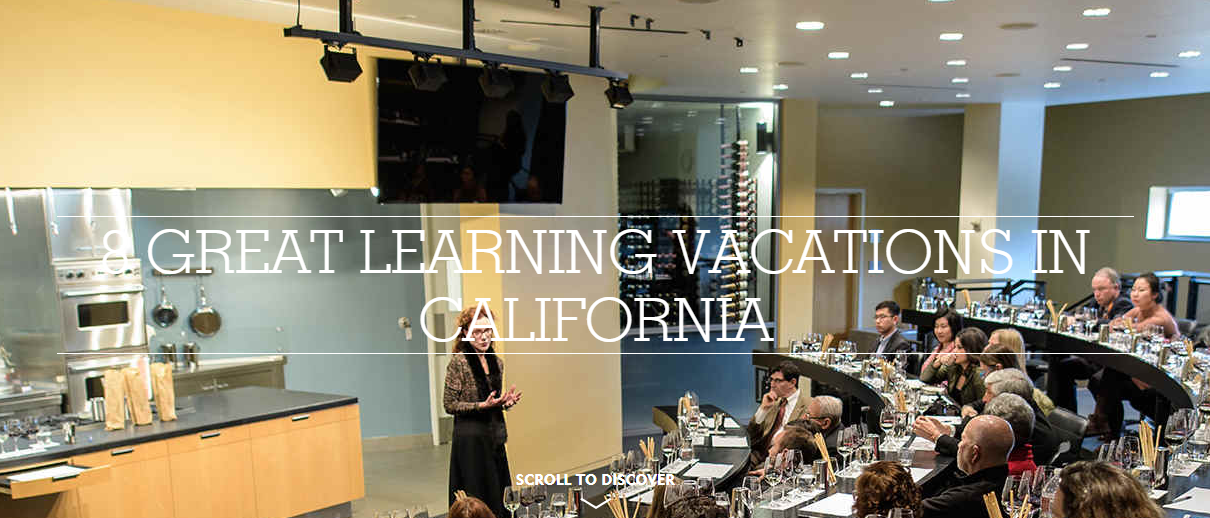 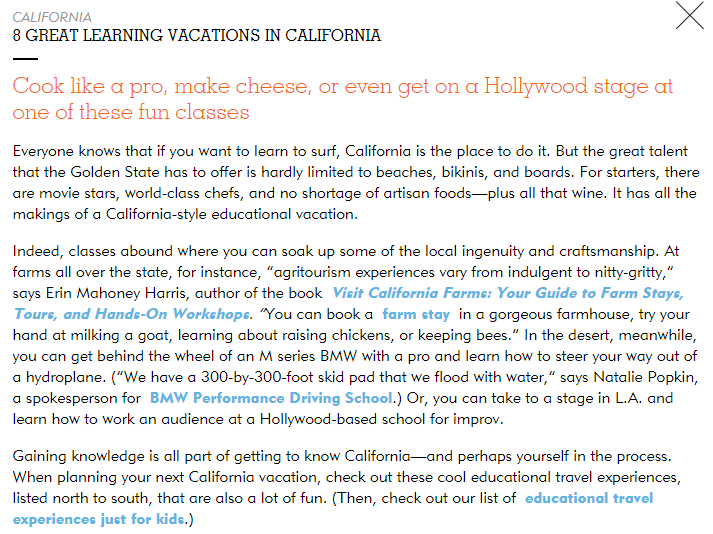 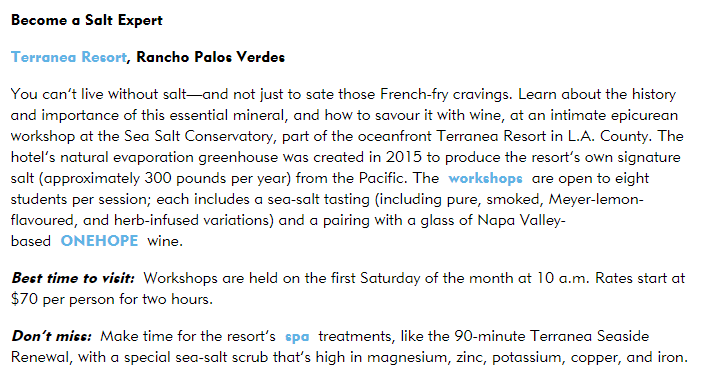 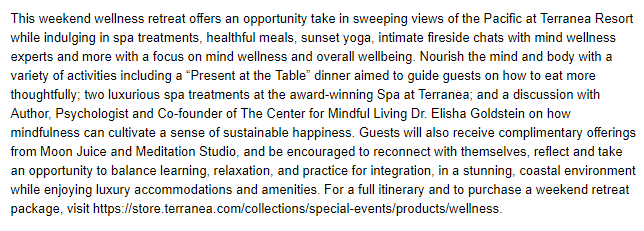 